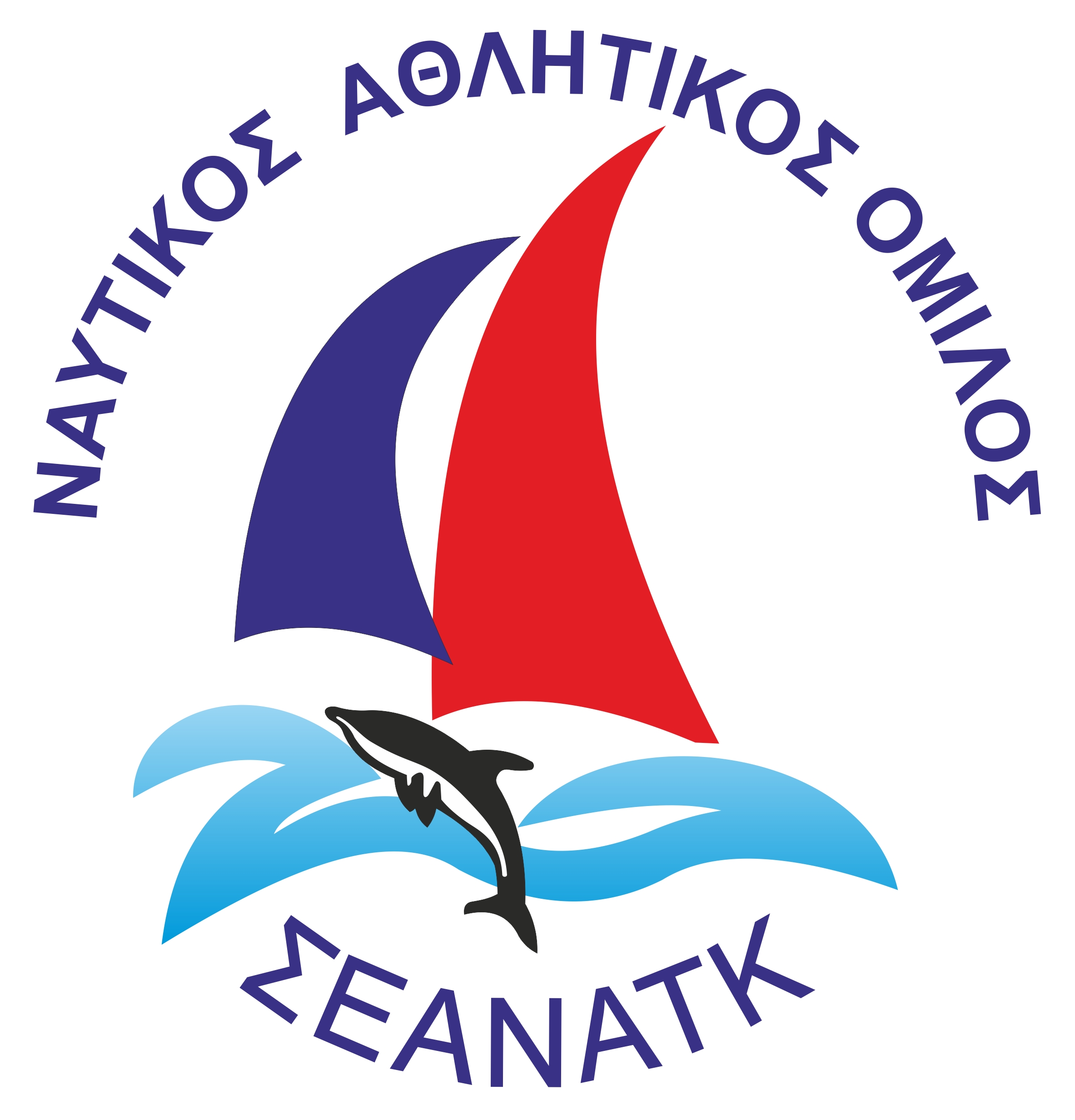 ΠΑΡΑΚΤΙΑ ΣΕΑΝΑΤΚ 2018 

14/7/2018TIME LIMIT CONTROL  - STARTING TIME 10:30   DISTANCE: 18 NM (estimated)Class :  ORC CLUB (Club 1 to Club 3)#Yacht NameSail NoTypeClubClassDivisionGPHTime LimitLimit Time 1ALTER EGOGRE-280ATLANTIC 49NOECLUBCLUB1587.605:52:3416:22:342POSEIDONGRE-883FIRST 38 S5IOPCLUBCLUB1641.606:24:5816:54:583ANAXGRE-1550First 34.7NO LAGONISIOUCLUBCLUB1647.906:28:4416:58:444FILIRAGRE-1340Grand Soleil 37IOP DEICLUBCLUB1651.206:30:4317:00:435VENTUSGRE-933SUN FAST 37NASCLUBCLUB1651.606:30:5817:00:586BLUE LINEGRE-49606SUNSHINE 36 ST.EXTSEANATKCLUBCLUB1652.906:31:4417:01:447DIASGRE-1820FIRST 38 S5NOTKCLUBCLUB1653.106:31:5217:01:528YULI IIIGRE-1636OCEANIS 393NAOEFCLUBCLUB1663.706:38:1317:08:139ROZA IIGRE-1613FIRST 405SIP-OTECLUBCLUB1664.506:38:4217:08:4210CHRISTINAGRE-1604OYSTER 37IOPCLUBCLUB1665.906:39:3217:09:3211ANEMOSGRE-1301DUFOUR 36 ClassicSEANATKCLUBCLUB1666.606:39:5817:09:5812ANEMOESSAGRE-3000BAVARIA 36 CRUISERSEANATKCLUBCLUB1671.706:43:0117:13:0113KATERINAGRE-1122APOLLO 12SEANATKCLUBCLUB1672.806:43:4117:13:4114HOY HOYGRE-1609NORTH WIND 435SEANATKCLUBCLUB2677.406:46:2617:16:2615SEA PEARLGRE-1144ELAN 34SEANATKCLUBCLUB2679.506:47:4217:17:4216NINO IIIGRE-143MAXI 108SEANATKCLUBCLUB2681.106:48:4017:18:4017LINA IIGRE-1257SUN FAST 32iIOPCLUBCLUB2685.206:51:0717:21:07#Yacht NameSail NoTypeClubClassDivisionGPHTime LimitTime Limit18CHAMOGELO TOU PAIDIOUGRE-49704GRAND SOLEIL 34NOPFCLUBCLUB2700.707:00:2517:30:2519ARGONAFTIS IIGRE-49201FIRST 32SEANATKCLUBCLUB2702.907:01:4417:31:4420RITA IIIGRE-435CATALINA 320SEANATKCLUBCLUB2705.307:03:1117:33:1121SARAVAGRE-1339ALPA 34SEANATKCLUBCLUB270807:04:4817:34:4822LYGEIAGRE-1224SUN ODYSSEY 32iSEANATKCLUBCLUB2713.607:08:1017:38:1023STAVENTOGRE-1528MAXI 95SEANATKCLUBCLUB2719.407:11:3817:41:3824PERANGRE-1191NAJAD 320SEANATKCLUBCLUB2728.307:16:5917:46:5925ILIADAGRE-1198SUN ODYSSEY 33.1SEANATKCLUBCLUB2730.907:18:3217:48:3226SOTIRIS JUNIORGRE-1232NEREIS 30NAOEFCLUBCLUB2732.307:19:2317:49:2327KOLOVOUTIGRE-876FEELING 920SEANATKCLUBCLUB3734.707:20:4917:50:4928VASILIKIGRE-49595CARTER 33SEANATKCLUBCLUB3739.607:23:4617:53:4629CLYMENERSA-123ONE OFFSEANATKCLUBCLUB3744.707:26:4917:56:4930KATE MARY VGRE-1524SUN ODYSSEY 32SEANATKCLUBCLUB3748.207:28:5517:58:5531RIC ET RACF-7850DUFOUR 31SEANATKCLUBCLUB3750.307:30:1118:00:1132HARISGRE-1372DISCOVERY 3000 XTNAOEFCLUBCLUB3761.107:36:4018:06:4033MARILENAGRE-2318FANDANGO 33SEANATKCLUBCLUB3768.407:41:0218:11:0234KYMO IIGRE-1193DISCOVERY 3000SEANATKCLUBCLUB3774.207:44:3118:14:3135DELFINIGRE-49591DROMOR 26 MOD.SEANATKCLUBCLUB3807.308:04:2318:34:2336IASONASGRE-846MOODY 29NAOEFCLUBCLUB3810.408:06:1418:36:1437YPERIONGRE-847CORINTHIAN 28NAOEFCLUBCLUB3831.908:19:0818:49:0838ELISSOGRE-4424CORINTHIAN 28NAOEFCLUBCLUB3841.608:24:5818:54:58